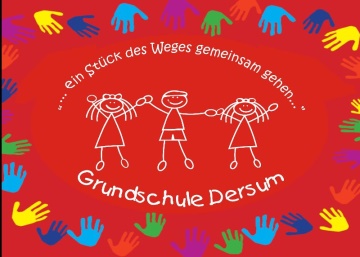 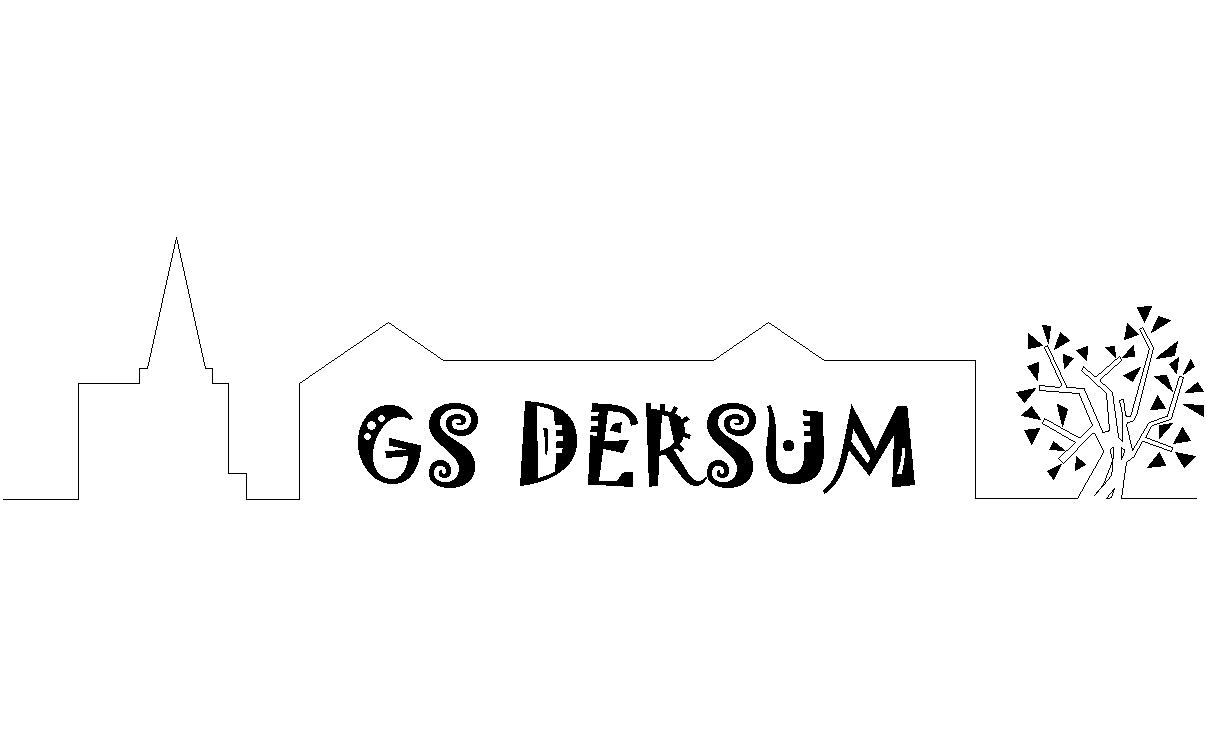 Kolpingplatz 4  26906 Dersum				     		:	(04963) 909802Fax:	(04963) 909804info@grundschule-dersum.dewww.grundschule-dersum.deDersum, im August 2024Anmeldung für die Offene Ganztagsschule (bitte in jedem Fall ausfüllen!)Name des Kindes:	   _______________________________________________Klasse (Schj. 2024/25): _______________________________________________Ich/Wir melde/n mein/unser Kind im 1. Halbjahr (Schuljahr 2024/25) verbindlich für die „Offene Ganztagsschule“ an.  Ja					  NeinIch/Wir nehme/n für mein/unser Kind folgende Angebote in Anspruch (bitte entsprechend ankreuzen):                   ______________________________________Unterschrift eines ErziehungsberechtigtenMontag kalt/warmes Mittagessen (3,30 € pro Mahlzeit) oder  Lunchpaket von zu Hause (bis 13.30 Uhr)	 Hausaufgabenbetreuung (bis 14.15 Uhr) Küchenwerkstatt – Klassen 1-4 (bis 15.45 Uhr)Dienstag kalt/warmes Mittagessen (3,30 € pro Mahlzeit) oder  Lunchpaket von zu Hause (bis 13.30 Uhr)	 Hausaufgabenbetreuung (bis 14.15 Uhr) Abenteuer-AG – Klassen 1-4 (bis 15.45 Uhr) oder Tennis-AG  – Klassen 1-4 (bis 15.45 Uhr)Mittwoch kalt/warmes Mittagessen (3,30 € pro Mahlzeit) oder  Lunchpaket von zu Hause (bis 13.30 Uhr)	 Hausaufgabenbetreuung (bis 14.15 Uhr) Kreativwerkstatt – Klassen 1-3 (bis 15.45 Uhr) oder Steinzeit-AG - Klassen 3+4 (bis 15.45 Uhr) 